Encouraging Better Behavior at the Dentist: Tips for Dental ProfessionalsPre-visit Consultations: If feasible, establish pre-visit consultations for children with potential problematic fears, behavioral problems, or sensory concerns. Consider using a pre-visit questionnaire (e.g., https://thecenterforpediatricdentistry.com/wp-content/uploads/2012/06/Pre-Visit-Parent-Questionnaire1.pdf) to standardize this process.Build Positive Associations: friendly staff, age appropriate toys, positive dental imagery in waiting room, establish sensory adapted dental environment (SADE)Establish Expectations: Try the following the help kids know what to expect from their visitDirect observation: allow child to observe cooperative parents or sibs during their visitVideo social stories: e.g., https://www.youtube.com/watch?v=3uZ_Weiow9k and https://www.youtube.com/watch?v=iQi2F9nhuU4Visual schedules: use simple pictures and words to tell the order of events of dental visitClinic tour: allow child to ask questionsAsk-Tell-Ask: Ask: about child’s feelings toward the visit, child’s informational needs, child’s level of knowledge and understandingTell: explain procedures through demonstrations/non-threatening, developmentally appropriate language Ask: if child the child understands and ask about how they feel about the treatmentTell-Show-Feel-Do: Tell: what you are going to do and how it may feelShow: show any instruments you are going to useFeel: tell how it is going to feel/let child feel instruments if neededDo: perform procedure Give Effective Instructions: Reduce distractions before giving a directionSay child’s nameUse firm but friendly voiceBe very clear about what you want the child to doState instructions as instructions, not questionsGive only one direction at a timePraise/reward as soon as child compliesUse when-then contingencies: “WHEN you let me clean your teeth, THEN you will earn a prize” Allow Scheduled Breaks: Break procedures into chunks when feasible. Count down breaks as needed. Differential reinforcement: reinforce positive behaviors (usually through praise, rewards, attention) while simultaneously reducing reinforcement for problem behaviors (e.g., tantrums) Exposure: the process of facing fears is called exposure. With graduated exposure, a child repeatedly faces feared situations in a gradual and controlled way, until those situations no longer elicit as much of an anxious response. Build your ladder: Build an exposure hierarchy (fear ladder), which has 6-12 activities related to a goalRank you ladder: Child ranks how much anxiety facing each step on the ladder would bring up, and rungs of ladder are ranked from most of least anxiety provoking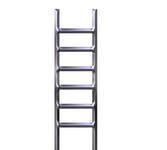 Climb your ladder: Child engages in each exposure activity until anxiety is low enough to move up to the next rung on the ladder Reinforce practice facing fears: a token/reward system is used to motivate the child to practice their “bravery exercises” Know when to get back-up: You can encourage parents to work through exposure hierarchies at home for mild phobias that may be present. However, if a child has a severe phobia or behavioral problem, refer parents to a therapist with relevant experience. For more information visit: www.anxietycanada.comShaping: rewarding successive approximations of a desired behavior. A child may have difficulty with performing the skills necessary for a successful dental visit (e.g., sitting in dental chair), even if they are not anxious. The same exposure hierarchies (example above) can be used to help children practice these skills in a step-by-step manner where they are reinforced for getting approximations of the end goal. Token systems: Use token systems in your office to encourage good behavior. Have a prize box in your office with inexpensive prizes. Decorate the box so kids will be excited by it.Choose behaviors to reward: clear, observable, established ahead of time, appropriate for developmental level.Give tokens: give tangible tokens consistently and immediately after target behavior is performedCash in tokens for rewards: having a visual rewards menu can helpMy Goal: Have a calm voice and body while driving to dentist and sitting in waiting room for 15 minutesMy Goal: Have a calm voice and body while driving to dentist and sitting in waiting room for 15 minutesSituationAnxiety(0-10)*Drive to dental office, play in waiting room 15 min, tour dental office, including seeing dental chair, instruments9Drive to dental office, play in waiting room 5 min8Drive to dental office, walk in the waiting room and say hi to the receptionist7Drive to dental office, park in the parking lot for 5 min, then leave6Drive by the dental office5Watch a YouTube video about what to expect at the dentist: https://www.youtube.com/watch?v=iQi2F9nhuU43Look at pictures of the dental office online2Read a social story about going to the dentist and explain why it is important. Review visual schedule of steps of dental visit.1